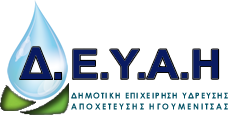 ΕΛΛΗΝΙΚΗ ΔΗΜΟΚΡΑΤΙΑΝομός ΘεσπρωτίαςΔήμος ΗγουμενίτσαςΔημοτική Επιχείρηση Ύδρευσης& Αποχέτευσης Hγουμενίτσας (Δ.Ε.Υ.Α.Η.)ΕΠΙΧΕΙΡΗΣΙΑΚΟ ΠΡΟΓΡΑΜΜΑ «Ήπειρος»ΑΞΟΝΑΣ ΠΡΟΤΕΡΑΙΟΤΗΤΑΣ 2 «ΠΡΟΣΤΑΣΙΑ ΤΟΥ ΠΕΡΙΒΑΛΛΟΝΤΟΣ ΚΑΙ ΑΕΙΦΟΡΟΣ ΑΝΑΠΤΥΞΗ»ΣΥΓΧΡΗΜΑΤΟΔΟΤΗΣΗ: Ευρωπαϊκό Ταμείο Περιφερειακής Ανάπτυξης (ΕΤΠΑ)ΤΙΤΛΟΣ ΥΠΟΕΡΓΟΥ«ΑΝΤΙΚΑΤΑΣΤΑΣΗ ΟΧΗΜΑΤΩΝ ΜΕ ΝΕΑ ΕΝΕΡΓΕΙΑΚΑ, ΑΠΟΔΟΤΙΚΑ ΚΑΙ ΧΑΜΗΛΩΝ ΕΚΠΟΜΠΩΝ»Αρ.πρωτ.μελέτης: 1129/09-03-2020.ΠΑΡΑΡΤΗΜΑ VΙΙΕΝΤΥΠΑ ΟΙΚΟΝΟΜΙΚΗΣ ΠΡΟΣΦΟΡΑΣ Τεχνική Υπηρεσία – Δ.Ε.Υ.Α. ΗγουμενίτσαςΥΠΟΠΑΡΑΡΤΗΜΑ VIΙ-ΑΕΝΤΥΠΟ ΟΙΚΟΝΟΜΙΚΗΣ ΠΡΟΣΦΟΡΑΣ Α΄ΥΠΟΕΙΔΟΥΣΗμιφορτηγό κλειστού τύπου (VAN)Ο ΠΡΟΣΦΕΡΩΝΥΠΟΠΑΡΑΡΤΗΜΑ VIΙ-ΒΕΝΤΥΠΟ ΟΙΚΟΝΟΜΙΚΗΣ ΠΡΟΣΦΟΡΑΣ Β΄ΥΠΟΕΙΔΟΥΣΗμιφορτηγό με εκτεταμένη καμπίνα 4Χ4Ο ΠΡΟΣΦΕΡΩΝΥΠΟΠΑΡΑΡΤΗΜΑ VΙΙ-ΓΕΝΤΥΠΟ ΟΙΚΟΝΟΜΙΚΗΣ ΠΡΟΣΦΟΡΑΣ Γ΄ΥΠΟΕΙΔΟΥΣΕΠΙΒΑΤΙΚΟ ΤΥΠΟΥ ΤΖΙΠ 4Χ4Ο ΠΡΟΣΦΕΡΩΝΥΠΟΠΑΡΑΡΤΗΜΑ VIΙ-ΔΕΝΤΥΠΟ ΟΙΚΟΝΟΜΙΚΗΣ ΠΡΟΣΦΟΡΑΣ Δ΄ΥΠΟΕΙΔΟΥΣΕπιβατικό τύπου SUVΟ ΠΡΟΣΦΕΡΩΝΥΠΟΠΑΡΑΡΤΗΜΑ VΙΙ-ΕΕΝΤΥΠΟ ΟΙΚΟΝΟΜΙΚΗΣ ΠΡΟΣΦΟΡΑΣ  Ε΄ΥΠΟΕΙΔΟΥΣΔίκυκλο τύπου παπάκιΟ ΠΡΟΣΦΕΡΩΝΥΠΟΠΑΡΑΡΤΗΜΑ VIΙ-ΣΤΕΝΤΥΠΟ ΟΙΚΟΝΟΜΙΚΗΣ ΠΡΟΣΦΟΡΑΣ ΣΤ΄ΥΠΟΕΙΔΟΥΣΑνατρεπόμενο φορτηγό 19τν με γερανόΟ ΠΡΟΣΦΕΡΩΝΥΠΟΠΑΡΑΡΤΗΜΑ VΙΙ-ΖΕΝΤΥΠΟ ΟΙΚΟΝΟΜΙΚΗΣ ΠΡΟΣΦΟΡΑΣ  Ζ΄ΥΠΟΕΙΔΟΥΣΕλαστικοφόρος φορτωτής -εκσκαφέαςΟ ΠΡΟΣΦΕΡΩΝΥΠΟΠΑΡΑΡΤΗΜΑ VIΙ-ΗΕΝΤΥΠΟ ΟΙΚΟΝΟΜΙΚΗΣ ΠΡΟΣΦΟΡΑΣ Η΄ΥΠΟΕΙΔΟΥΣΟΙΚΟΛΟΓΙΚΟ ΕΙΔΙΚΟ ΒΥΤΙΟΦΟΡΟ ΟΧΗΜΑ ΚΑΘΑΡΙΣΜΟΥ ΦΡΕΑΤΙΩΝ ΚΑΙ ΑΓΩΓΩΝ ΥΠΟΝΟΜΩΝ ΜΕ ΣΥΣΤΗΜΑ ΑΝΑΚΥΚΛΩΣΗΣ ΤΟΥ ΝΕΡΟΥ ΓΙΑ ΤΗΝ ΠΡΟΣΤΑΣΙΑ ΤΟΥ ΠΕΡΙΒΑΛΟΝΤΟΣΟ ΠΡΟΣΦΕΡΩΝΕΙΔΟΣ ΤΕΜΤΙΜΗ ΜΟΝΑΔΟΣ(€) ΧΩΡΙΣ ΦΠΑ, ΠΕΡΙΛΑΜΒΑΝΟΜΕΝΟΥ Ε.Τ.ΤΣΥΝΟΛΟ (€) Ημιφορτηγό  κλειστού τύπου (VAN)3Φ.Π.Α. 24%Φ.Π.Α. 24%Φ.Π.Α. 24%ΓΕΝΙΚΟ ΣΥΝΟΛΟΓΕΝΙΚΟ ΣΥΝΟΛΟΓΕΝΙΚΟ ΣΥΝΟΛΟΕΙΔΟΣ ΤΕΜΤΙΜΗ ΜΟΝΑΔΟΣ(€) ΧΩΡΙΣ ΦΠΑ, ΠΕΡΙΛΑΜΒΑΝΟΜΕΝΟΥ Ε.Τ.ΤΣΥΝΟΛΟ (€)Ημιφορτηγό με εκτεταμένη καμπίνα 4Χ44Φ.Π.Α. 24%Φ.Π.Α. 24%Φ.Π.Α. 24%ΓΕΝΙΚΟ ΣΥΝΟΛΟΓΕΝΙΚΟ ΣΥΝΟΛΟΓΕΝΙΚΟ ΣΥΝΟΛΟΕΙΔΟΣ ΤΕΜΤΙΜΗ ΜΟΝΑΔΟΣ(€) ΧΩΡΙΣ ΦΠΑ, ΠΕΡΙΛΑΜΒΑΝΟΜΕΝΟΥ Ε.Τ.ΤΣΥΝΟΛΟ (€)ΕΠΙΒΑΤΙΚΟ ΤΥΠΟΥ ΤΖΙΠ 4Χ41Φ.Π.Α. 24%Φ.Π.Α. 24%Φ.Π.Α. 24%ΓΕΝΙΚΟ ΣΥΝΟΛΟΓΕΝΙΚΟ ΣΥΝΟΛΟΓΕΝΙΚΟ ΣΥΝΟΛΟΕΙΔΟΣ ΤΕΜΤΙΜΗ ΜΟΝΑΔΟΣ(€) ΧΩΡΙΣ ΦΠΑ, ΠΕΡΙΛΑΜΒΑΝΟΜΕΝΟΥ Ε.Τ.ΤΣΥΝΟΛΟ (€)ΕΠΙΒΑΤΙΚΟ ΤΥΠΟΥ SUV1Φ.Π.Α. 24%Φ.Π.Α. 24%Φ.Π.Α. 24%ΓΕΝΙΚΟ ΣΥΝΟΛΟΓΕΝΙΚΟ ΣΥΝΟΛΟΓΕΝΙΚΟ ΣΥΝΟΛΟΕΙΔΟΣ ΤΕΜΤΙΜΗ ΜΟΝΑΔΟΣ(€) ΧΩΡΙΣ ΦΠΑ, ΠΕΡΙΛΑΜΒΑΝΟΜΕΝΟΥ Ε.Τ.ΤΣΥΝΟΛΟ (€)ΔΙΚΥΚΛΟ ΤΥΠΟΥ ΠΑΠΑΚΙ3Φ.Π.Α. 24%Φ.Π.Α. 24%Φ.Π.Α. 24%ΓΕΝΙΚΟ ΣΥΝΟΛΟΓΕΝΙΚΟ ΣΥΝΟΛΟΓΕΝΙΚΟ ΣΥΝΟΛΟΕΙΔΟΣ ΤΕΜΤΙΜΗ ΜΟΝΑΔΟΣ(€) ΧΩΡΙΣ ΦΠΑ, ΠΕΡΙΛΑΜΒΑΝΟΜΕΝΟΥ Ε.Τ.ΤΣΥΝΟΛΟ (€)Ανατρεπόμενο φορτηγό 19τν με γερανό1Φ.Π.Α. 24%Φ.Π.Α. 24%Φ.Π.Α. 24%ΓΕΝΙΚΟ ΣΥΝΟΛΟΓΕΝΙΚΟ ΣΥΝΟΛΟΓΕΝΙΚΟ ΣΥΝΟΛΟΕΙΔΟΣ ΤΕΜΤΙΜΗ ΜΟΝΑΔΟΣ(€) ΧΩΡΙΣ ΦΠΑ, ΠΕΡΙΛΑΜΒΑΝΟΜΕΝΟΥ Ε.Τ.ΤΣΥΝΟΛΟ (€)Ελαστικοφόρος φορτωτής - εκσκαφέας1Φ.Π.Α. 24%Φ.Π.Α. 24%Φ.Π.Α. 24%ΓΕΝΙΚΟ ΣΥΝΟΛΟΓΕΝΙΚΟ ΣΥΝΟΛΟΓΕΝΙΚΟ ΣΥΝΟΛΟΕΙΔΟΣ ΤΕΜΤΙΜΗ ΜΟΝΑΔΟΣ(€) ΧΩΡΙΣ ΦΠΑ, ΠΕΡΙΛΑΜΒΑΝΟΜΕΝΟΥ Ε.Τ.ΤΣΥΝΟΛΟ (€)ΟΙΚΟΛΟΓΙΚΟ ΕΙΔΙΚΟ ΒΥΤΙΟΦΟΡΟ ΟΧΗΜΑ ΚΑΘΑΡΙΣΜΟΥ ΦΡΕΑΤΙΩΝ ΚΑΙ ΑΓΩΓΩΝ ΥΠΟΝΟΜΩΝ ΜΕ ΣΥΣΤΗΜΑ ΑΝΑΚΥΚΛΩΣΗΣ ΤΟΥ ΝΕΡΟΥ ΓΙΑ ΤΗΝ ΠΡΟΣΤΑΣΙΑ ΤΟΥ ΠΕΡΙΒΑΛΟΝΤΟΣ1Φ.Π.Α. 24%Φ.Π.Α. 24%Φ.Π.Α. 24%ΓΕΝΙΚΟ ΣΥΝΟΛΟΓΕΝΙΚΟ ΣΥΝΟΛΟΓΕΝΙΚΟ ΣΥΝΟΛΟ